Р Е Ш Е Н И Еот 25 декабря 2020г.                         рп Усть-Абакан                                 № 28О внесении дополнений в Правила благоустройства и содержания территории и строений муниципального образования Усть-Абаканский поссовет, утвержденные решением Совета депутатов Усть-Абаканского поссовета от 23.06.2011г. № 36Рассмотрев ходатайство Главы Усть-Абаканского поссовета, в соответствии со ст. 29 Устава муниципального образования Усть-Абаканский поссовет,Совет депутатов Усть-Абаканского поссоветаР Е Ш И Л:1. Внести дополнения в Правила благоустройства и содержания территории и строений муниципального образования Усть-Абаканский поссовет, утвержденные решением Совета депутатов Усть-Абаканского поссовета от 23.06.2011г. № 36 следующего содержания:а) статью 8 дополнить новыми пунктами следующего содержания:«10. Территория, в пределах которой правообладатели земельных участков обязаны осуществлять ее содержание, совпадает с границами земельного участка, оформленного в установленном законодательством порядке, либо с границами фактически занимаемого земельного участка в том случае, если правоустанавливающие документы на землю отсутствуют.Если земельный участок граничит с территорией общего пользования (улицы, проезды, переулки и т.д.) и правообладатель земельного участка фактически ей пользуется: ставит транспортное средство, производит операции по разгрузке (перегрузке) предметов домашнего обихода (мебели, бытовой техники и т.п.), строительных материалов, угля, осуществляет монтажные работы по размещению новой рекламы на рекламной конструкции и т.д., то рекомендуется осуществлять содержание этой территории и обеспечивать ее своевременную уборку.11. В целях обеспечения санитарного содержания территорий поселения ответственность за надлежащее санитарное содержание территорий в границах земельного участка, предназначенного для размещения, эксплуатации и обслуживания объектов, возлагается на собственников, арендаторов либо пользователей зданий, помещений в зданиях.12. В случае использования лицами земель или земельных участков, находящихся в государственной или муниципальной собственности, без предоставления земельных участков и установления сервитута для размещения нестационарных торговых объектов, рекламных конструкций, а также иных объектов, виды которых устанавливаются Правительством Российской Федерации, такие лица осуществляют содержание территории места размещения объекта в соответствии с договором о размещении соответствующего объекта.13. В случае если в одном здании располагаются несколько пользователей (арендаторов), ответственность за санитарное содержание территорий в границах земельного участка, предназначенного для размещения, эксплуатации и обслуживания объектов, возлагается на собственника здания либо его уполномоченного представителя.Разграничение зон ответственности может определяться договором аренды или договором, подписанным всеми собственниками (арендаторами, пользователями) здания.14. Другие территории, в том числе территории парков, скверов, путепроводов, мостов и др. (не вошедшие в границы ответственности за содержание территорий), содержатся за счет средств бюджета поселения.15. Физические и юридические лица независимо от их организационно-правовых форм обязаны обеспечивать своевременную и качественную очистку и уборку от зарослей сорных растений, мусора, пожароопасных материалов  принадлежащих им на праве собственности или ином вещном праве земельных участков в соответствии с действующим законодательством, пунктами 1-6 настоящих Правил.16. В случае возникновения спорных вопросов в отношении разделения границ ответственности между правообладателями земельных участков и (или) объектов капитального строительства, а также их частей, Администрация Усть-Абаканского поссовета  в соответствии с законодательством и заключенными договорами принимает меры к их разрешению.»;б) статью 21 дополнить новым пунктом следующего содержания:«4.  Запрещается в жилой зоне стоянка грузовых автомобилей  с разрешенной массой более 3.5 тонн.»;в) статью 31 дополнить новым пунктом следующего содержания:«1.1. Индивидуальные земельные участки  должны быть огорожены в течение одного года  с момента его получения (приобретения).».2. Настоящее Решение вступает в силу со дня его официального опубликования.3. Направить данное Решение для подписания и опубликования в газете «Усть-Абаканские известия» Главе Усть-Абаканского поссовета Н.В. Леонченко.ГлаваУсть-Абаканского поссовета	                                                Н.В. ЛеонченкоПредседатель Совета депутатов Усть-Абаканского поссовета                                                        М.А. Губина 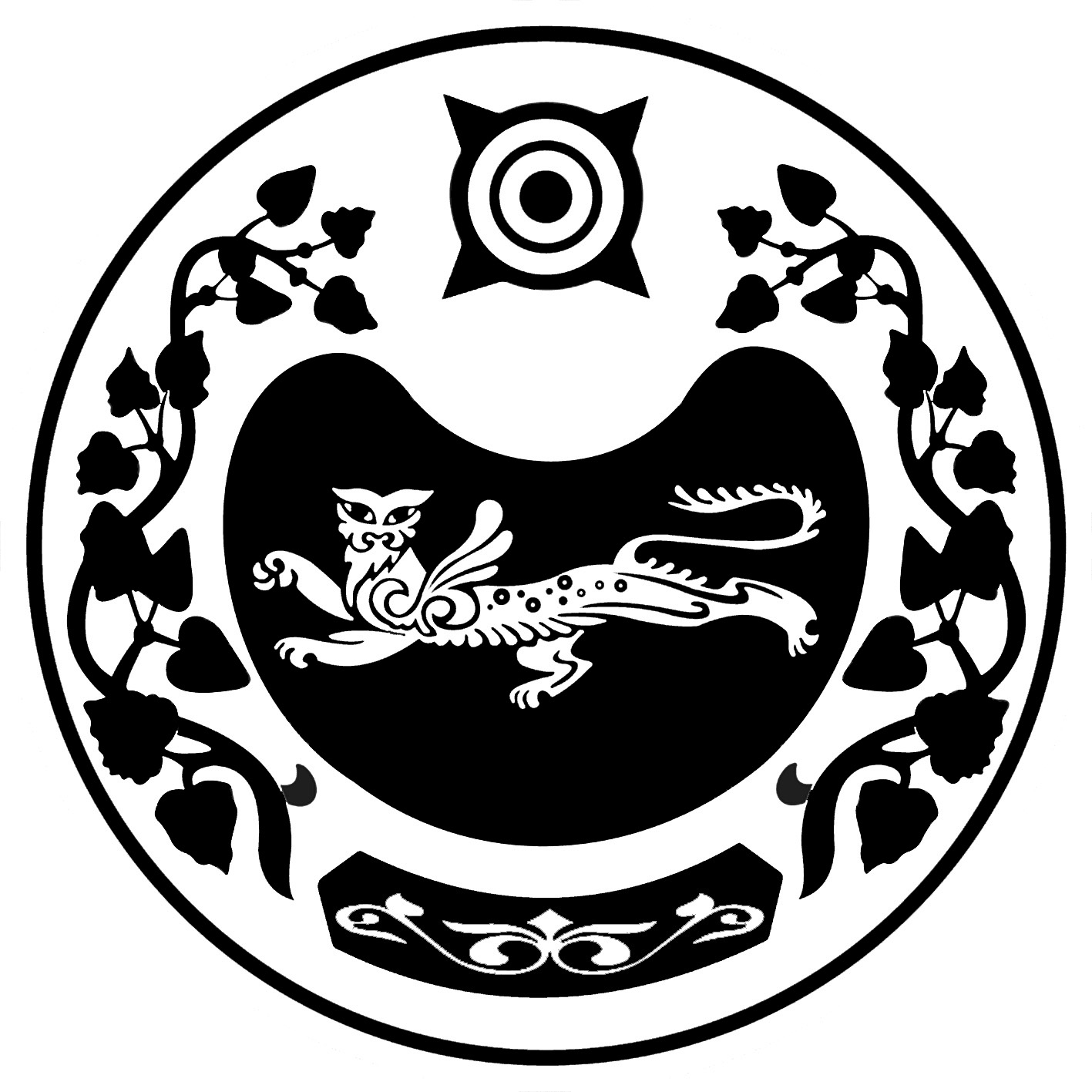 СОВЕТ ДЕПУТАТОВУСТЬ-АБАКАНСКОГО ПОССОВЕТА